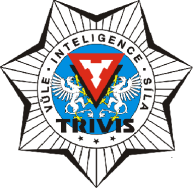 DOTAZNÍK  PRO STUDENTYTRIVIS – Střední škola veřejnoprávní a Vyšší odborná škola prevence kriminality a krizového řízení Praha, s.r.o.___________________________________________________________________________Školní rok : 2019/2020Jméno a příjmení :………………………………………………………………………………  Datum narození:……………….. Místo  a okres narození: ………………………………………...Rodné číslo :………………………….… Občanský průkaz : ……………………………………..Státní občanství : …………………… Zdravotní pojišťovna : ……………………………………..Předchozí vzdělání : Název školy:IZO školy:Kód oboru:Znalost cizího jazyka* :      		anglický jazyk             německý jazykBydliště  studenta:………………………………………………………………………………………………………………………………………………………..……  PSČ:………..…………….…..Tel./Mobil: ………………………………… E-mail: ………………………………………… V Praze dne: ……………………………………                                            Podpis  studenta:……………………………………*nehodící se škrtněte  